Dossier de candidature – Centre de formation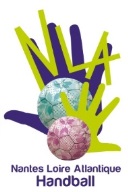 Nantes Loire Atlantique HandballAnnées de naissance pour pouvoir postuler : 2000-2001Merci de remplir le document suivant et de l’envoyer accompagné d’un CV de votre parcours sportif à l’adresse suivante :Centre de formation NLAH : cdfnantes@gmail.com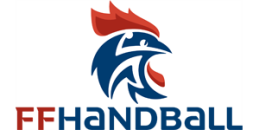 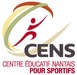 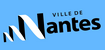 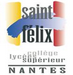 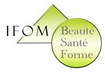 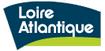 